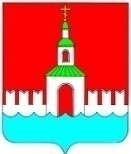 АДМИНИСТРАЦИЯ   ЮРЬЕВЕЦКОГО  МУНИЦИПАЛЬНОГО РАЙОНАИВАНОВСКОЙ ОБЛАСТИПОСТАНОВЛЕНИЕот   08.09.2014 г. №525        г. ЮрьевецО внесении изменений в постановление администрации Юрьевецкого муниципального района Ивановской области от 20.12.2012 г. № 704 «Об утверждении административного регламента отдела архитектуры, строительства, газификации и экологии администрации Юрьевецкого муниципального района по исполнению муниципальной услуги «Выдача разрешений на строительство, реконструкцию и капитальный ремонт объектов капитального строительства»»На основании Протеста  прокуратуры Юрьевецкого муниципального района от 18.08.2014 г. № 02-18-1-14 на постановление администрации Юрьевецкого муниципального района от 20.12.2012 г. № 704 «Об утверждении административного регламента отдела архитектуры, строительства, газификации и экологии администрации Юрьевецкого муниципального района по исполнению муниципальной услуги «Выдача разрешений на строительство, реконструкцию и капитальный ремонт объектов капитального строительства»», постановляет:1. Внести в постановление администрации Юрьевецкого муниципального района Ивановской области от 20.12.2012 г. № 704 «Об утверждении административного регламента отдела архитектуры, строительства, газификации и экологии администрации Юрьевецкого муниципального района по исполнению муниципальной услуги «Выдача разрешений на строительство, реконструкцию и капитальный ремонт объектов капитального строительства»» следующие изменения:1.1 Из п.2.6.1 исключить третий абзац «- копия документа, удостоверяющего личность заявителя», а также с четырнадцатого абзаца раздел «К документам, удостоверяющим личность заявителя, относится:»;1.2. Пятый абзац п.2.6.1 читать в следующей редакции: «- градостроительный план земельного участка или в случае выдачи разрешения на строительство линейного объекта – реквизиты проекта планировки территории или проекта межевания территории»; 2. Настоящее Постановление опубликовать в средствах массовой информации.3. Контроль за исполнением настоящего постановления оставляю за собой.Временно исполняющий обязанности Главы администрации Юрьевецкого муниципального района                         Тимошенко Ю. И.